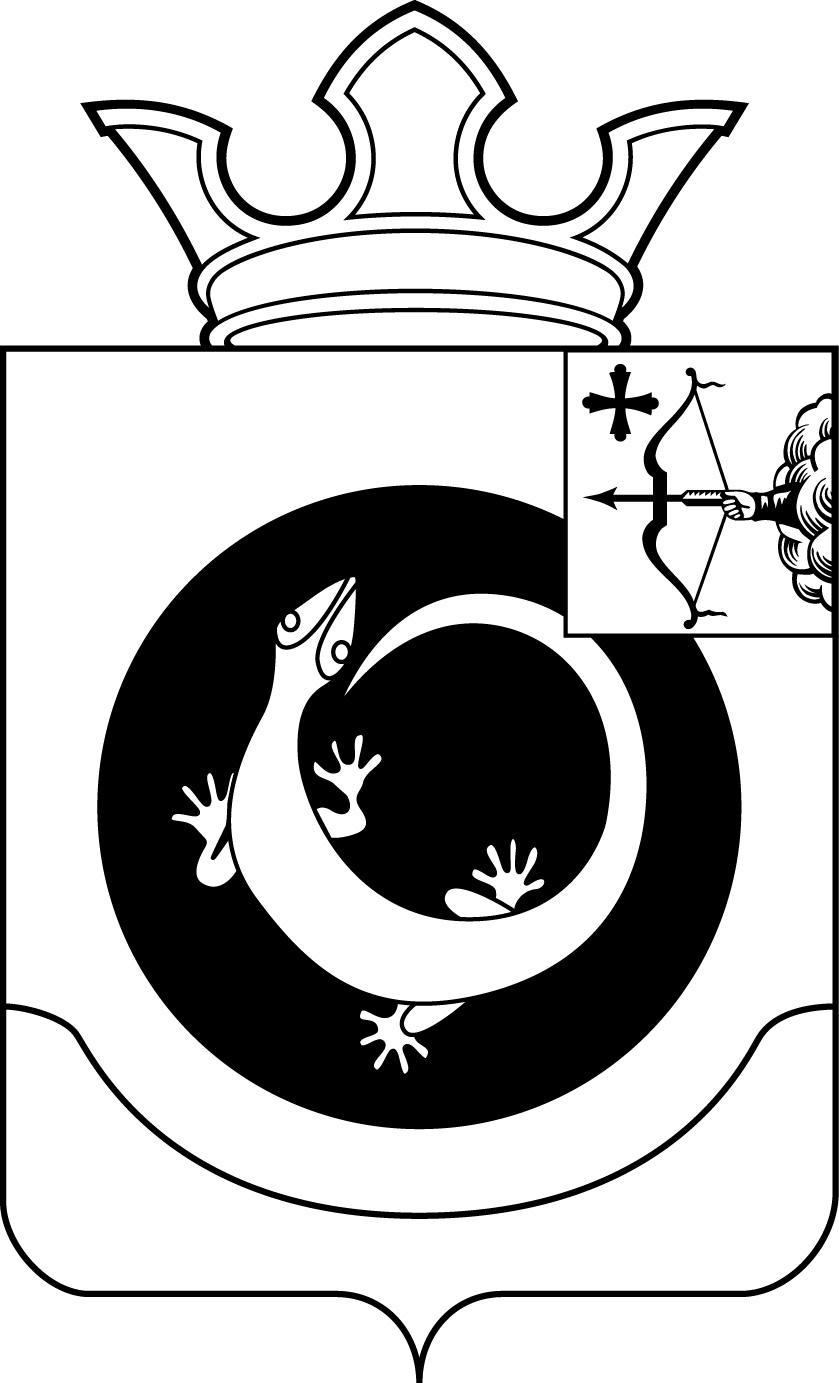 АДМИНИСТРАЦИЯМУНИЦИПАЛЬНОГО ОБРАЗОВАНИЯЧЕРНОХОЛУНИЦКОЕ СЕЛЬСКОЕ ПОСЕЛЕНИЕОМУТНИНСКОГО РАЙОНАКИРОВСКОЙ ОБЛАСТИПОСТАНОВЛЕНИЕ 22.11.2022                                                                                                    № 59пос. Черная ХолуницаОб утверждении административного регламента предоставления муниципальной услуги«Выдача разрешения на ввод объекта в эксплуатацию на территории муниципального образования» На основании Федерального закона от 06.10.2003 № 131-ФЗ «Об общих принципах организации местного самоуправления в Российской Федерации», Федерального закона от 27.07.2010г.№210-ФЗ «Об организации предоставления государственных и муниципальных услуг», Устава муниципального образования Чернохолуницкое сельское поселение Омутнинского района Кировской области, с целью приведения нормативно-правового акта в соответствие действующему законодательству, администрация муниципального образования Чернохолуницкое сельское поселение Омутнинского района Кировской области ПОСТАНОВЛЯЕТ:1. Утвердить административный регламент предоставления муниципальной услуги «Выдача разрешения на ввод объекта в эксплуатацию на территории муниципального образования». Прилагается.2. Постановление от 07.07.2021г № 30 «Об утверждении административного регламента предоставления муниципальной услуги «Выдача разрешения на ввод объекта в эксплуатацию на территории муниципального образования» признать утратившим силу.3. Обнародовать настоящее постановление на информационном стенде и разместить на официальном сайте муниципального образования Омутнинский муниципальный район Кировской области.4. Контроль за исполнением настоящего постановления оставляю за собой.	Глава администрацииЧернохолуницкого сельского поселения                                 Ю.А.Шитов